باسمه تعالي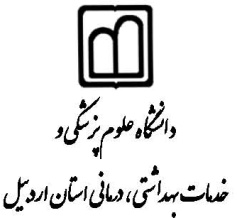 هيأت اجرايي جذب دانشگاه علوم پزشکی اردبیل(پرسشنامه)مخصوص داوطلبان حق التدریسیتذكر مهم: خواهشمند است قبل از تكميل اين فرم آن را به دقت مطالعه فرماييد.لطفاً پرسشنامه را به طور كامل و خوانا تكميل نمائيد.تصوير پرسشنامه تكميل شده پذيرفته نمي‌شود.1- مشخصات متقاضي2--سوابق تحصيلات دانشگاهي:سوابق اشتغال متقاضي:معرفان عمومي:مشخصات سه نفر از افرادي كه به لحاظ اخلاقي و مذهبي شناخت جامعي از شما داشته باشند را درجدول ذيل مرقوم فرماييد.(معرفان در صورت امكان شاغل در بخش‌هاي دولتي و ترجيحاً دانشگاهي يا حوزوي بوده از بستگان سببي ونسبي نباشند).نشاني متقاضي:مدارك لازم براي تشكيل پرونده:تصويرآخرين مدرك تحصيلي تصوير كارت ملي(هر دو طرف) در يك نسخهيك نسخه تصوير از تمامي صفحات شناسنامهيك نسخه تصوير برگ پايان خدمت يا معافيت دائم يا موقت يا دوره نظام وظيفه(برای آقایان)چهار قطعه عكس جديد 4× 3شرح حال مختصري از دوران زندگي خود با تكيه بر جنبه‌هاي عقيدتي و علمياین قسمت توسط دبیرخانه هیات اجرائی جذب تکمیل می شود                                                                  .تاریخ تحویل مدارک:نام:نام خانوادگي:نام پدر: ........................ شماره شناسنامه:..........................محل تولد:.......................محل صدور:.........................تاريخ تولد:.................دین: ............. مذهب: ....................  تابعيت:  ................  وضعيت تأهل: مجردمتأهلشماره كد ملي:......................................تلفن همراه: ...............................................    تلفن محل كار: .........................................    تلفن منزل: ..................................وضعيت نظام وظيفه:  خدمت كرده  معافيت تحصيلي معافيت دائم مشغول خدمت تاريخ پايان خدمت............................رديفمقطع تحصيليرشته تحصيليمعدلدانشگاه محل تحصيلكشور محل تحصيلتاريخ شروعتاريخ پايان1كاردانی2كارشناسي3کارشناسی ارشد4دكتراي عمومی یا PhD5دکترای تخصصینام محل كارنوع مسئوليتشهرستانتاريخ شروعتاريخ پاياننشانيتلفنرديفنام و نام خانوادگينوع رابطه و نحوة آشناييمدت آشناييشغل معرفنشاني محل كار يا سكونتتلفن ثابت و همراه123نشاني كامل پستيكدپستيتلفن ثابت و همراهمحل سكونت فعلي:محل كار:پست الكترونيكي:پست الكترونيكي:پست الكترونيكي:اينجانب                                     با صحت و دقت به سؤالات اين پرسشنامه پاسخ گفته و نسبت به آن خود را مسئول و متعهد مي‌دانم. ضمناً تمامي مدارك خواسته شده فوق را همراه با اين پرسشنامه ارسال مي‌نمايم چنانچه به دليل نقص مدارك پرونده اينجانب بلااقدام بماند، مسئوليت آن بر عهده من مي‌باشد و هيأت اجرايي جذب اعضاي هيأت علمي دانشگاه در اين باره هيچگونه مسئوليتي ندارد.تذكر:نوشتن تاريخ تقاضا ضروريست، لطفاً فراموش نفرماييد.امضاء و تاريخ تقاضا: